 This paper aims to critically evaluate wearable activity trackers as a technology tool in the healthcare field. We will explore the types of technology utilized in wearable activity trackers, assess the current adoption rates among patients and physicians, identify the challenges and barriers to adoption, and finally, determine the effectiveness and value of these devices in improving healthcare outcomes. Through this analysis, we can gain insights into wearable activity trackers' potential benefits and limitations and their impact on healthcare. introduction to Evaluating Wearable Activity TrackersIntroduction Importance of technology in healthcare b. Purpose of the paperTypes of Technology Utilized in Wearable Activity Trackers Sensors and data collection Wireless connectivity and data transmission, Data analysis and interpretationCurrent Adoption Rates of Wearable Activity Trackers, Patient Adoption. Consumer-driven market growth  Usage patterns and motivations and Physician adoption, Integration into healthcare practices  Perceived Benefits and LimitationsChallenges and Barriers to Patient Adoption, Cost and affordability Privacy and data security concerns and Accuracy and reliability of data User engagement and long-term adherence.Challenges and Barriers to Adoption by Physicians Data integration and compatibility b. Time constraints and workflow disruptions c. Reimbursement and insurance coverage d. Validity and clinical relevance of dataEffectiveness and Value of Wearable Activity Trackers, Physical activity monitoring and promotion Chronic disease management and prevention, Remote patient monitoring and telehealth Research and population health insightsSummary Evaluating Wearable Activity Trackers in of findings  Overall assessment of wearable activity trackers in healthcare  Recommendations for future adoption and improvementIntegrating technology into healthcare has opened up new avenues for improving patient outcomes and enhancing the efficiency of healthcare delivery. Among these technological advancements, wearable activity trackers have gained significant attention. This paper critically evaluates wearable activity trackers, examining the types of technology employed, current adoption rates among patients and physicians, challenges and barriers to adoption, and, ultimately, the effectiveness and value of these devices in healthcare.Technology Utilized in Evaluating Wearable Activity Trackers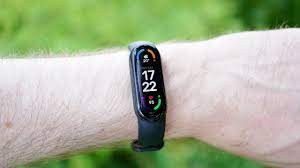 Wearable activity trackers rely on sensors, wireless connectivity, and data analysis to monitor and track various health-related metrics. The sensors in these devices enable data collection such as heart rate, steps taken, sleep patterns, and calorie expenditure. This data is then wirelessly transmitted to a smartphone or other compatible device for further analysis and interpretation. Advanced algorithms and machine learning techniques make sense of the collected data and provide meaningful insights into the wearer's health and behavior.Adopting among patients has been witnessed in Evaluating Wearable Activity Trackers used exponential growth in recent years. The consumer-driven wearable device market has flourished, with individuals increasingly embracing these trackers to monitor their physical activity, sleep quality, and overall well-being. Factors driving patient adoption include increased health awareness, desire for self-management, and the availability of user-friendly devices with appealing designs. However, it is essential to recognize that adoption rates may vary across different demographic groups and patient populations.Physician Adoption to Evaluating Wearable Activity TrackersWhile patient adoption of Evaluating Wearable Activity Trackers to has been substantial, the integration of wearable activity trackers into clinical practice by physicians has been more gradual. Many healthcare providers recognize the potential benefits of these devices, such as remote patient monitoring and improved patient engagement. However, challenges regarding data integration into electronic health records (EHRs), data accuracy and validity concerns, and the need for reimbursement models for wearable data in clinical decision-making have hindered widespread adoption among physicians. Challenges and Barriers to Adoption by Patients, Cost, and AffordabilityThe cost of wearable activity trackers varies widely, ranging from budget-friendly options to high-end devices with advanced features. Affordability remains a barrier for some patients, particularly those from lower-income backgrounds or without insurance coverage. These devices' overall cost-effectiveness and value must be carefully considered, particularly their long-term impact on health outcomes and healthcare costs.Privacy and Data Security ConcernsWearable activity trackers collect and transmit sensitive health data, raising privacy and data security concerns. Patients worry about the potential misuse or unauthorized access to their health information. Manufacturers and healthcare organizations must ensure robust data encryption, storage, and secure data-sharing protocols to alleviate these concerns and build user trust.Accuracy and Reliability of DataThe accuracy and reliability of data generated by wearable activity trackers can vary across devices and measurement parameters. Users may question the validity of the collected data and its relevance to their health. Clear communication and transparency regarding the limitations of the technology and its validation against gold-standard measurements are essential to avoid misleading interpretations and patient dissatisfaction.Challenges and Barriers to Adoption by PhysiciansData Integration and Compatibility; Integrating data from wearable activity trackers into healthcare systems, such as electronic health records, poses technical challenges. Interoperability standards, data formats, and seamless integration with clinical workflows must be established to ensure the efficient utilization of wearable data in healthcare settings.Time Constraints and Workflow DisruptionsPhysicians already face time constraints during patient encounters, and incorporating wearable data analysis into their workflow can further burden their workload. Integration of wearable activity trackers must maintain the physician's ability to provide comprehensive care. Still, it should enhance clinical decision-making and improve patient outcomes without increasing healthcare professionals’ burden.Reimbursement and Insurance CoverageThe need for reimbursement models and insurance coverage for wearable activity tracker data in clinical decision-making hampers physician adoption. As healthcare systems transition to value-based care models, it becomes imperative to establish appropriate reimbursement mechanisms to incentivize the integration and utilization of wearable data within healthcare practices.Validity and Clinical Relevance of DataPhysicians are cautious about the validity and clinical relevance of the data generated by wearable activity trackers. The ability to differentiate between meaningful changes and noise in the collected data is essential for accurate clinical interpretation. Collaborative efforts between manufacturers, researchers, and healthcare providers are necessary to establish evidence-based guidelines for incorporating wearable data into clinical decision-making.Effectiveness and Value of Wearable Activity TrackersPhysical Activity Monitoring and Promotion: Wearable activity trackers offer real-time feedback and motivation for individuals to engage in physical activity. Studies have shown that using these devices can increase awareness of sedentary behavior, promote cause for regular exercise, and facilitate behavior change in users. By encouraging physical activity, wearable trackers can reduce the risk of chronic diseases like cardiovascular disease and obesity.Conclusion to Evaluating Wearable Activity TrackersWearable activity trackers have the potential to revolutionize healthcare by promoting patient engagement, enabling remote monitoring, and providing valuable health insights. However, several challenges and barriers hinder their widespread adoption and integration into clinical practice. Addressing issues related to data integration, privacy, data accuracy, and reimbursement models is crucial to harness the full potential of wearable activity trackers in healthcare. These challenges can be overcome through collaborative efforts between manufacturers, healthcare providers, policymakers, and patients, leading to improved healthcare outcomes and a more patient-centric approach to healthcare delivery.https://youtu.be/6yfkX6Rf0mQReferences:Donaldson, K.R., Ait Oumeziane, B., Hélie, S. and Foti, D. (2016). The temporal dynamics of reversal learning: P3 amplitude predicts valence-specific behavioral adjustment. Physiology & Behavior, 161, pp.24–32. doihttps://doi.org/10.1016/j.physbeh.2016.03.034.Garg, R., Blando, J.M., Perez, C.J., Abba, M.C., Benavides, F. and Kazanietz, M.G. (2017). Protein Kinase C Epsilon Cooperates with PTEN Loss for Prostate Tumorigenesis through the CXCL13-CXCR5 Pathway. Cell Reports, 19(2), pp.375–388. doi https://doi.org/10.1016/j.celrep.2017.03.042.Ben Mefteh, F., Daoud, A., Chenari Bouket, A., Thissera, B., Kadri, Y., Cherif-Silini, H., Eshelli, M., Alenezi, F., Vallat, A., Oszako, T., Kadri, A., Ros-García, J., Rateb, M., Gharsallah, N. and Belbahri, L. (2018). Date Palm Trees Root-Derived Endophytes as Fungal Cell Factories for Diverse Bioactive Metabolites. International Journal of Molecular Sciences, 19(7), p.1986. doi https://doi.org/10.3390/ijms19071986.Miniero, R., Ingelido, A.M., Abballe, A., di Domenico, A., Valentini, S., Marra, V., Barbieri, P.G., Garattini, S., Speziani, F. and De Felip, E. (2017). Occupational exposure to PCDDs, PCDFs, and DL-PCBs in metallurgical plants of the Brescia (Lombardy Region, northern Italy) area. Chemosphere, [online] 166, pp.418–421. doi:https://doi.org/10.1016/j.chemosphere.2016.09.134